153 WOODSTOCK
ROUTINE ORDERSIssued by Lieutenant Navy R. Harris Commanding OfficerROUTINE ORDER NO. 07/20181085-12 1 May 2019Distr ListTABLE OF CONTENTS1.	Duty Watch2.	Up Coming Events3.	Announcements4.	Teams5.	Parent Information6.	Det. London Mailing Address7.	Attachment: Calendar   DUTY WATCHStaff Appointments:	Commanding Officer -	Lt (N) R. Harris	Training Officer -		SLT Middleton	Administration Officer - 	Ms. N. Wright  	Supply Officer -		SLT D. Hannon	Trainers -		           Vol. D. Henshall					Vol. R. Greenwood					Vol. M   Fruin	Band Officer -		SLt  J. Middleton										Vol  T. McLellanCadet Coxswain -		TBA	Regulating Petty Officer 	PO1 Walters, G	Chief Gunners Mate		TBAUPCOMING EVENTS:ANNOUNCEMENTS:    Just a reminder for all.  Promotions require that certain training, community service and weekend participation are mandatory. Regardless of your sail qualification you achieve at a CTC, it is required for all phase 4/ PO2 AND BELOW to sail on our sail weekend in Hamilton as this is part of your training.  Petty Officers first class and above are encouraging to participate and assist in training.    All new qualifications earned at the CTC (i.e. Uniform badges) are required to be sewn on properly. Cadets are reminded it is their responsibility to maintain their uniform in accordance with (IAW) the dress policy, and to maintain a high standard of dress. If you need to exchange parts of your uniform, bring them in, and if you need help with your uniform see the supply officer.TEAMS Parent InformationThe next Navy League Branch meeting is Monday, 14 May 19 at 1900 (700 pm) at the ship.  All parents are welcome to attend.     It is important for Cadets to attend the mandatory training that happens on weekends as well as the regular Tuesday nights.  Attendance, completion of training set out, and Community service hours (8) are required annually for promotions.      The more active your cadets, the more he/she will get out of the program.  We have tried in the past to start a Drill Team but need the parents support in having cadets to commit.   If the Cadet commits, please encourage him/her to be at the ship on time and when other team practices are called.  We appreciate your involvement and the time you spend driving them to these activities.
ADMINDet London Mailing Address7.	 Please amend your contact/distribution lists to reflect our new postal address.a. Letter mail/Canada Post:Regional Cadet Support Unit (Central)Detachment LondonPO Box 32089 RPO NorthlandLondon, ON N5V 5K4b.  Purolator or Other Courier services:Regional Cadet Support Unit (Central)Detachment LondonApt 4 – A Block701 Oxford St EastLondon, ON N4Y 4T7Lt (N) R. Harris CDCommanding Officer153 WoodstockDistr List 153 WoodstockNL Cadet CorpsWoodstock BranchAttachmentsCalendarWEEKOODPOODQUARTERMASTERMessenger/Flag Party30 Apr 19SLT D. HannonPO1 Reid J.MS AndersonMS Burt, Schell, Anderson7 May 19SLTJ. MiddletonPO2 PateyMS SchellMS Schell, Anderson Burt14 May 19SLT D. HannonPO2 CasselsMS BurtMS Anderson, Burt Schell21 May 19   SLTJ. MiddletonPO1 Geerts A.MS AndersonMS Burt, Schell, Anderson28 May 19SLT D. HannonPO1 HimesMS SchellMS Burt, Schell, Anderson4 Jun 19SLT D. HannonPO1 Reid J.MS BurtMS Schell, Anderson BurtDATEEVENT5 May 19Battle of The Atlantic Parade C1’s 1000 hrs. Form up behind Giant Tiger7 May 19Regular Training 9 May 19Band Practice 1830 hrs. to 2030 hrs.11 May 19Band Competition 0700hrs. to 1700 hrs. in London14 May 19Regular Training16 May 19Band Practice 1830 hrs. to 2030 hrs.20 May 19Victoria Day Parade TBD21 May 19Regular Training23 May 19Band Practice 1830 hrs. to 2030 hrs.25 May 19Uniform and Annual Inspection Prep 0900 hrs. to 1400 hrs.28 May 19Regular Training30 May 19Band Practice 1830 hrs. to 2030 hrs.4 Jun 19Annual Ceremonial Review at “The Ship”15-16 Jun 19Mandatory Sail WeekendTEAMCOACHPRACTICE TIMEBAND PRACTICESLT MiddletonThursday   1830-2000 hrsStarts 13 SeptDRILL TEAM PRACTICESLT MiddletonTBAFirst AidVol McLellanTBASheer Legs/ GynSLt HannonTBAFlag HoistCI WrightTBAHeaving LineSLt Hannon/Ms. FruinTBASemaphoreCI Henshaw/Ms Fruin TBARange TeamSLt HannonFridays 1830-2000Orieentering TeamSLT Hannon/MiddletonTBA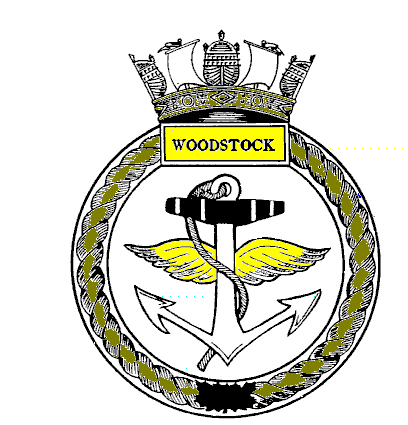 